  Математическая компетенция учащегося способствует адекватному применению математики для решения возникающих в повседневной жизни проблем.  Предлагаю задачу, выполненную в логике компетентностного подхода.Задача « Школьный сад».                          Составитель: Л.П. Битюцких.Общая характеристика задачи.Задача используется на уроках математики в 6 классе при повторении тем «Масштаб» и «Формулы длины окружности и площади круга». Задача нацелена на:- применение понятий площади в жизненной ситуации;- работу с информацией, заданной разными способами - аналитическая запись, табличная;- непосредственную связь с биологией, химией, географией, трудовым обучением.На решение задачи отводится один урок.Текст задачи.При благоустройстве территории школы решили разбить яблоневый сад.Задание 1. На рисунке 1 даны размеры участка, отведенного под сад. Масштаб: 1см.- 3м. Найдите длину и ширину участка.Задание 2. Найдите площадь данного участка.Рис. 1. Масштаб: 1см.- 3м.Задание 3. Из таблицы найдите площадь, занимаемую одним яблоневым деревом.Таблица расстояний при посадке садовых деревьев.Задание 4. Сколько яблонь посадим в один ряд?Задание 5. Сколько посадочного материала необходимо заказать в питомник?Задание  6.  Распределите саженцы на плане участка.Размеры посадочных ям.Задание 7.  Заполните таблицу     Задание 8. Вычислите площадь одной посадочной ямы.     Доза удобрений зависит от объема посадочной ямы. Чем она больше, тем больше необходимо удобрений.Таблица удобрений на яму объемом 0,5м3Дополнительные сведения:  V=S*h, где h- глубина, а S- площадь.Задание 9: Найдите объем ямы.Задание 10: Сколько удобрений необходимо на одну яму?Задание 11: Сколько удобрений каждого вида необходимо купить?Дополнительные сведения: Средняя цена одного саженца яблони по ценам 2007 года равна 120 рублей.Задание 12. Сколько денег потратим на покупку саженцев?Задание 13. Сколько ведер воды потратим на полив всех саженцев?Дополнительные сведения: Полив - от двух до четырех ведер на одно дерево.Задание 14. Весной молодые яблони обрезают, формируя крону. При этом не оставляют скелетных веток, отходящие от ствола под углом менее45 более 850 (они образуют непрочные соединения). Рис 2.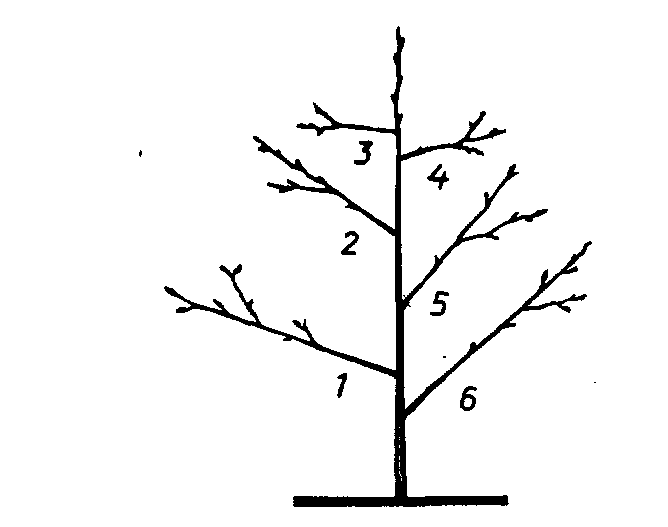 Отметьте на условном деревце (рис 2) ветки, подлежащие удалению. Ответы и решения.Задание 1.  Длина (а)- 48м., ширина (в)- 30м.Масштаб: 1см.-3м. Измеряем длину и ширину прямоугольника.  а=16см., в=10см., используя масштаб, переводим см. в метры.Задание 2. S=a.b=48.30=1440 (м2).Задание 3. S=a2=62=36 (м2).Задание 4. 48: 6=8 (д.) – в одном ряду.Задание 5. 1440: 36 = 40 (д.)Задание 7. r =d: 2 =1:2=0,5 (м) и r=0,7:2=0,35 (м)Задание 8. S=П.r2=П.0, 52=0,885 (м2).Задание 9. V=S.h=0,885.0,6=0,531 (м3).Задание10. 150 гр.=0,15кг,   30+1+0,15=31,15(кг.)- всего удобрений на одну яму.Задание11. 30.40=1200 (кг.)- перегноя на одну яму.                     1.40=40 (кг.)- суперфосфата на одну яму.                     0,15.40=6 (кг.)- хлористого натрия.Задание 12. 120.40=4800 (руб.)- израсходовали денег на саженцы.Задание 13. В среднем 3 ведра на одну яму. 3.40=120 ( в.)= всего ведер.Задание 14. Удаляем первую, третью и четвертую ветку.                    Замечание: На рисунках или фотографиях деревьев углы искажены, поэтому изображенное на рисунке 2 деревце мы называем условным, считая, что все его ветки лежат в плоскости чертежа.Оценка выполнения заданий.Вид     дерева. Длина  (м) Ширина (м)ГрушаСливаЯблоняВишня63636464Породы деревьевДиаметр (м)    Радиус (м)    Глубина (м).1.Яблони и груши2. Сливы и вишни1-1,250,7-0,8??0,60,4ОбъемПерегнойСуперфосфатХлористый калий      0,5М330кг.           1кг.         150гр.№ задания.Оценка, баллы.За что дается оценка.10Неверно измерили длину и ширину, ошибки при переходе от сантиметров в метры с использованием масштаба.11Измерили длину и ширину верно, но при переводе сантиметров в метры с использованием масштаба.12Правильно вычислили длину и ширину участка.20Площадь вычислили неверно, не знают формулу площади прямоугольника.21Площадь подсчитана правильно.30Неверно вычислили площадь участка, занимаемую одним деревом.31Правильно вычислили площадь.40Неверно вычислили число деревьев в одном ряду.41Вычисления произведены правильно.50Неверно вычислили общее число деревьев.51Правильно вычислили число деревьев.60Не смогли распределить деревья на плане участка.61Правильно распределили саженцы на плане участка.70Не смогли найти  радиус из данного диаметра.71Правильно вычислили радиус.80Не знают формулу площади круга, допущены вычислительные ошибки.81Формулы знают, но допущены вычислительные ошибки.82Правильно вычислили площадь.90Вычислительные ошибки, ошиблись в единицах измерения.91Верное вычисление.100Вычислительные ошибки, ошибки в переводе граммов в килограммы.101Верное вычисление.110Неверен ход решения задачи и вычислительные ошибки.111Ход решения задачи верен, но допущены вычислительные ошибки.112Задача решена, верно.120Неверный ход решения задачи и вычислительные ошибки.121Задача решена, верно.130Вычислительные ошибки.131Правильно решена задача.140Не умеют работать с транспортиром, неточные измерения.141Точное измерение углов, но отмечены не те ветки.142Задание выполнено правильно.